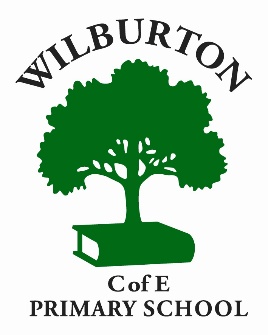 Wilburton C of E Primary School is committed to safeguarding and promoting the welfare of children and young people and expects all staff and volunteers to share this commitment. The successful candidate will have an enhanced DBS and Disqualification by Association check.EssentialDesirableQualificationsQualified Teacher statusEvidence of continuous INSET and commitment to further professional development.ExperienceTeaching experience within Key Stage 2Experience of meeting the needs of a wide range of pupils, including those who are deemed to be exceeding expectations, below expectations and those with Special Educational Needs as well as other disadvantaged groups;Experience of working in partnership with parents.Experience of outdoor learning or Forest SchoolExperience of KS2 SATsKnowledge and understandingKnowledge and understanding of:The KS2 National CurriculumThe statutory requirements of legislation concerning Child Protection, Equal Opportunities, Health & Safety and SEN;A therapeutic approach to supporting behaviour;How to ensure the positive links necessary within school and with all its stakeholders e.g. parents, children, other colleagues and others;Methods of assessing pupils both formatively and summatively.The theory and practice of providing effectively for the individual needs of all children including pupils with SEN, those working below expectations and those working well above the age expected level for their age – ensuring good progress for all;Methods for ensuring the progress of pupils who are absent from school for extended periods.Uses a mastery approach to teach Maths.SkillsThe Class Teacher will be able to:Develop good personal relationships within a team;               Promote the school’s aims and values positively; Establish and develop positive relationships with children, parents, governors and the community;Communicate effectively (both orally and in writing) to a variety of audiences;Create a calm, happy, challenging and effective learning environment;Be active in, or sympathetic to, the development of our Christian ethos.Ability to support or run an after-school or lunchtime club.Personal characteristicsPositiveCommittedEnthusiasticOrganisedCompassionateCreativeA team playerWanting to develop own practice